附件2面向《企业知识产权管理规范》贯标企业人员的专题培训课程表序号培训班名称培训课程学习时长手机端学习（微信扫描培训班对应二维码选课学习）1企业高管知识产权培训班1.知识产权强国建设纲要制定过程、发展目标及指标体系（2021年录制、2课时、国家知识产权局战略规划司战略协调处处长谢准授课）2.创新型企业知识产权战略-针对进攻和防御目的构建高价值专利组合（2013年录制、5课时）3.企业知识产权风险管控（2015年录制、2课时）4.技术合同签订过程中专利侵权风险调查（2016年录制、13分钟）5.知识产权许可转让相关政策及实践（2021年录制、1课时、国家知识产权局运用促进司运营体系建设处饶波华处长授课）6.知识产权质押融资政策及实践（2021年录制、2课时、国家知识产权局运用促进司运营体系建设处副处长马斌授课）7.电子商务领域知识产权保护（2021年录制、2课时、金诚同达高级合伙人杨振中授课）8.知识产权成果转移转化（2020年录制、3课时、北京电子控股北广集团范敬熙授课）9.企业研发与税收优惠（2019年录制、1课时、毕马威中国北方区研发税务的工程师及税务经理 郭显杰授课）10.知识产权证券化（2021年录制、3课时、海南国际知识产权交易中心总经理 CEO赵军授课）11.公司商标战略管理（2019年录制、3课时、袁真富博士授课）12.中美贸易纠纷中的知识产权问题（2021年录制、3课时、社会科学院法学研究所李明德授课）13.高价值专利的挖局与布局（2021年录制、2课时、华夏泰和集团事业合伙人 孙剑锋授课）14.品牌战略与知识产权保护策略（2020年 4学时 曹爱民授课）15.企业知识产权贯标案例精解（2016年录制、4课时）共15讲，38课时。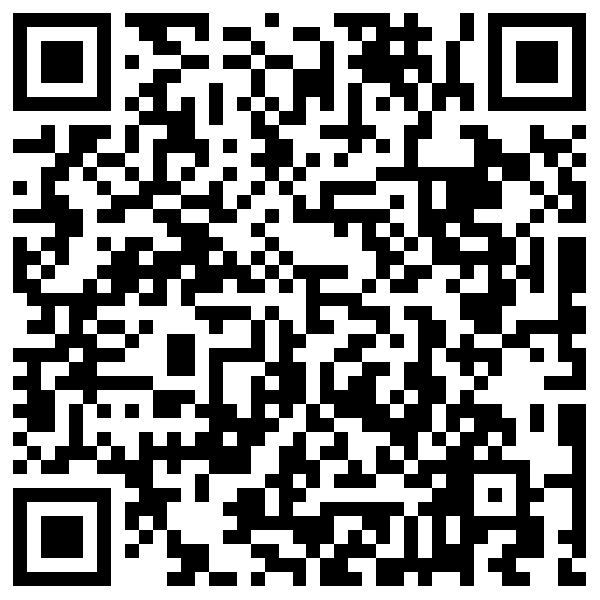 2企业技术骨干知识产权培训班1.专利信息检索策略及案例（2017年录制、1课时）2.专利信息技术分析（2017年录制、1课时）3.专利法第四次修改情况介绍（2020年录制、3课时、杨红菊授课）4.专利侵权分析与风险防范（2017年录制、2课时）5.知识产权保护体系建设基础（2020年、3课时、张永华 解读专处侵权诉讼的热点案例）6.专利信息中法律信息的内涵（2016年录制、1课时）7.专利组合过程中专利信息运用（2016年录制、1课时）8.行业知识产权信息分析的意义和方法（2016年录制、1课时）9.专利信息市场分析（2017年录制、1课时）共9讲，14课时。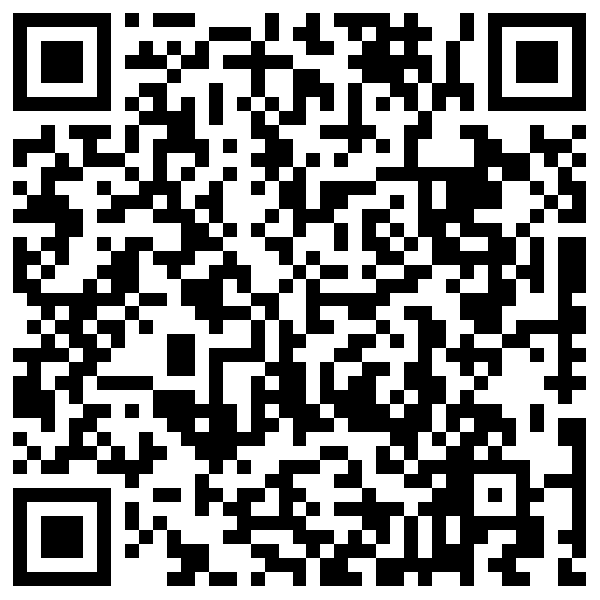 3企业知识产权工作者培训班1.企业专利管理实务（知识产权管理实务（一级））（2021年录制、5课时、华夏泰和董事长王海波授课）2.技术交底书的撰写（2016年录制、1课时、专利代理人邹秋爽授课）3.知识产权质押及价值评估（2020年录制、3课时、连城资产评估有限公司副总经理肖霖之授课）4.专利信息检索策略及案例（2017年录制、2课时）5.专利导航政策实践与运用（2021年录制、2课时）6.知识产权成果转移转化（2020年录制、3课时、北京电子控股北广集团范敬熙授课）7.知识产权与技术标准(2020年录制、3课时、法学博士张鹏授课)8.复审无效基本知识（2013年录制、4课时）9.专利权无效宣告程序中与证据有关的问题（2013年录制、4课时）10.专利无效典型案例（2013年录制、4课时）11.商标法（高级）（2018年录制、7课时、北京康瑞律师事务所佟燕燕律师授课）12.技术合同签订过程的专利信息分析（2016年录制、1课时）13.品牌运营与商标策略考虑（2019年录制、4课时、知识产权学院副院长袁真富博士授课）共13讲，43课时。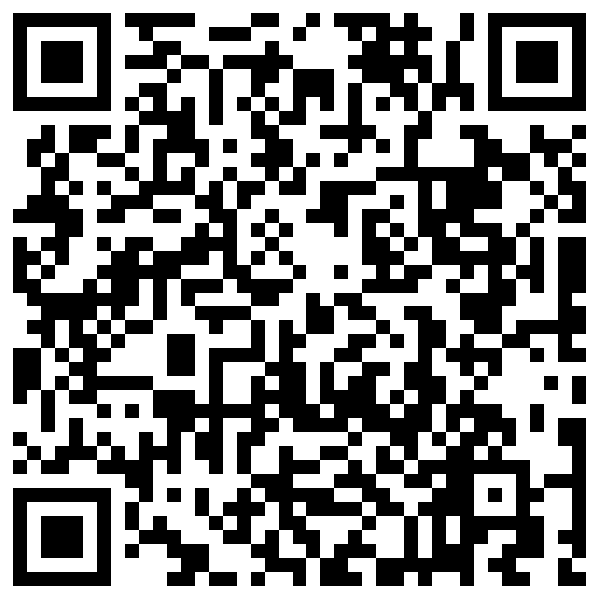 